			NEW YORK CITY DEPARTMENT OF EDUCATION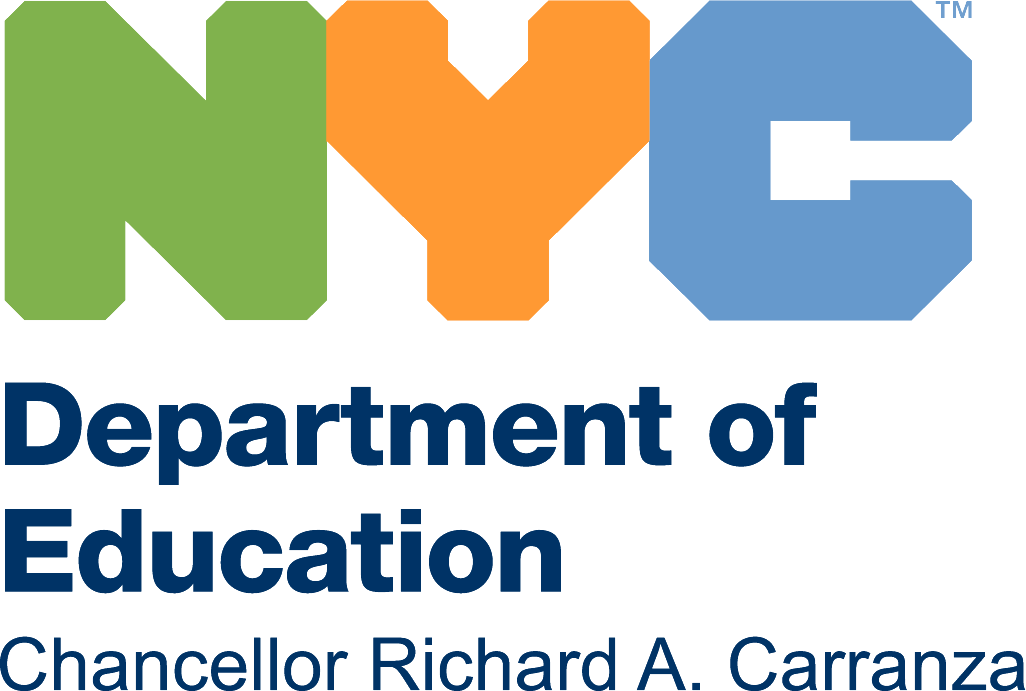 DIVISION OF HUMAN RESOURCES65 COURT STREETBROOKLYN, NEW YORK 11201Date Posted: 9/7/2023Deadline: 10/5/2023SY23-24 PER SESSION VACANCY NOTICE # 0555			2023-2024				               PLEASE POST(CONTINGENT UPON FUNDING AVAILABILITY AND PROGRAMMATIC APPROVAL; this position is subject to budget approval and availability and may be withdrawn at any time)POSITION:Home Instruction Schools –D75TeacherPer Session 500+ PositionsLOCATION:•	Citywide •	Instruction provided in students’ homes	ELIGIBILITY REQUIREMENTS:Licensed and appointed Teachers holding any of following licenses: 1.	SWD Childhood / Middle Childhood / Adolescent 2.	Childhood Ed3.	Middle Childhood Ed4.	Adolescent Ed5.	Secondary EducationPE Licenses are ineligible.SELECTION CRITERIA:Selection will be made from among qualified applicants in the order listed below.  Where feasible, applicants will be assigned to the same types of populations that they currently serve.  Employees who served satisfactorily in the Home Instruction per session program for two successive years shall be retained for succeeding years if they apply to serve in the Program and if they continue to serve the eligible population during their regular work year.  Retention rights of all other employees who serve satisfactorily in the per session program for two successive years shall be subordinate to the rights of those employees who serve the same eligible student population during the regular school year. Retention rights for Per Session employees is to be determined by the submitted Home Instruction Per Session / PID application of which work was most recently performed for two consecutive sessions, wherein applicants determine which program they maintain retention rights. Retention rights are not concurrent between the school year per session program and the summer PID programs. 1.	Teachers regularly appointed to Home Instruction Schools / Citywide Programs/District 75	2.	Selection will be made from other qualified applicants by need per license 3.	No substantiated allegations of misconduct stemming from an OSI or SCI investigation or any misconduct that has led to the filing of disciplinary charges4.	Satisfactory on most recent employee rating5.	Satisfactory record of attendanceDUTIES/RESPONSIBILITIES: Under direct supervision, teachers will:Provide instruction for specific homebound children, through in person or blended schedules.  Schedule to be determined by Home Instruction administration.Maintain accurate records, lesson plans and student portfolios that document student progress over the course of the program. Provide appropriate remote learning instruction for special education or homebound students in their residences or other designated sites. Monitor student participation in activities, grade assignments and assessments, and provide timely feedback on work submitted by students. Communicate with families about student progress Utilize agreed-upon communication plan determined by the school as needed (Monday thru Friday during the contractual workday) to interact with groups of students and families, account for attendance, and respond to messages from students and families in a timely fashion.  Instruct students in academic and/or self-help skills as they pertain to the IEP in the remote learning format.  Maintain accurate records that document student progress over the course of the program Participate in all remote professional development sessions related to the program. Other duties and responsibilities that the individual district may require in accordance with the UFT Collective Bargaining Agreement. Plan for daily synchronous instruction, which means some live interaction between the teacher and a student or students each day at a scheduled time, communicated in advance to parents and students. Daily synchronous instruction can be done with the whole class, small groups, or with individuals.Abide by department COVID precautionsAbide by Home Instruction guidelines, protocols and COVID precautions distributed at orientation.WORK SCHEDULE:The exact date and time of orientation will be determined upon date of hire. Per Session work hours are between 3:00pm and 6:30pm unless otherwise approved Program cannot be worked during sick days, holidays, non-instructional days or weekends. Program cannot be worked concurrently with any other DOE per session program. Hours up to, but not limited to the approximate number of hours listed. Additional hours may be granted upon the approval of the hiring manager.SALARY:Per Session rates as per the relevant union/organization of the advertised title (Collective Bargaining Agreement). Contingent upon funding availability and programmatic approval.APPLICATION INSTRUCTIONS:The application and OP 175 form are available and must be submitted online at: www.homeinstructionschools.com   PLEASE INCLUDE THE ABOVE CIRCULAR NUMBER ON YOUR APPLICATIONIf you have any questions about this activity, please e-mail AMelend@schools.nyc.gov Please visit the New York City Department of Education website for more information on per session opportunities: https://www.schools.nyc.gov/careers/other-jobs-in-schools/per-session-jobs NOTE: Service exceeding the number of hours specified in Chancellor’s Regulation C-175 governing per session activities requires prior approval.  The appropriate Per Session Supervisor must make the request via the Per Session Service System and receive approval before the person can begin working in the activity. Failure to obtain a valid waiver may result in the withholding of payment for hours worked beyond the maximum.AN EQUAL OPPORTUNITY EMPLOYER M/F/DIt is the policy of the Department of Education of the City of New York to provide equal employment opportunities without regard to actual or perceived race, color, religion, creed, ethnicity, national origin, alienage, citizenship status, age, marital status, partnership status, disability, sexual orientation, gender (sex), military status, unemployment status, caregiver status, consumer credit history, prior record of arrest or conviction (except as permitted by law), predisposing genetic characteristics, or status as a victim of domestic violence, sexual offenses and stalking, and to maintain an environment free of harassment on any of the above-noted grounds, including sexual harassment or retaliation. For more information, please refer to the DOE Non-Discrimination Policy.APPROVED BY: Peter Ianniello Ph.D.            Executive Director, Division of Human Resources 	 	 	 	 	 	 	 	 		Chancellor’s Regulation C-175 2023-24 APPLICATION FOR PER SESSION EMPLOYMENT AND CLAIM FOR RETENTION RIGHTS (OP-175)Directions: This form must be completed and submitted to the per session supervisor prior to commencement of employment in a per session activity. A copy of this form must be retained by the per session supervisor. An applicant who wishes to claim retention rights must assert such a claim on this form. Retention rights may be claimed ONLY in one per session activity. No person may work more than 400 hours in one or a combination of per session activities (with a maximum of 400 hours in a school psychologist and/or school social worker position) without prior written approval of the Division of Human Resources in accordance with Chancellor’s Regulation C-175. Last Name: _______________________________ 	  First Name: ______________________         MI: _____________ Home Address: ________________________________________________________ 	   Zip Code:  ______________ Home Phone: (____)   ______________       File No.: ______________    Email Address: ________________________ 1. Are you a full-time employee of the NYC Department of Education?   	Yes ____ 	No _____ If yes, indicate current work location: CFN ____________    District _______    School/Office _________________ License or Title ______________________   Hours of Employment from ________________ to ______________ Per Session Position for which you are Applying:  Program Name: ______________________________________ CFN ____   District _____ Approximate Start Date __________ Do you claim retention rights? Yes ____ No ____ School/Office __________________________    Approximate Total No. of Hours in Activity __________________ Work Hours Monday – Friday ___________ to _____________     Saturday – Sunday __________ to __________ Between July 1, 2023 and June 30, 2024, have you worked or do you plan to work in any other per session activity?  
Yes _____ No _____.  If yes, indicate all positions below.  (Use additional sheets if necessary) Program Name: __________________________________________________________________________ CFN _____ District _____   Approximate Start Date _____ Do you claim retention rights? Yes ____   No ___ School/Office __________________________     Approximate Total No. of Hours in Activity ______________ Work Hours Monday – Friday _________ to ___________     Saturday – Sunday __________ to __________ Program Name: __________________________________________________________________________ CFN _____    District _____   Approximate Start Date _____   Do you claim retention rights? Yes ____   No ___ School/Office __________________________   Approximate Total No. of Hours in Activity _______________ Work Hours Monday – Friday ___________ to ____________      Saturday – Sunday _________ to ________ Will your total per session hours for this year, including the hours for the position for which you are applying, exceed 400?
Yes _____   No _____ If yes, have you submitted a waiver request to exceed the 400 hour maximum?  Yes _____   No _____ Declaration:  I have read and understand the requirements in Chancellor’s Regulation C-175.  I understand that I am bound by this regulation.  I affirm that the information given above is, to my knowledge, accurate and complete, and I understand that a willfully false answer to any question contained herein is a Class E felony which shall render this application null and void and may result in loss of retention rights, cancellation of per session employment, loss of pay, recoupment of compensation already paid, and/or disciplinary action.  __________________________________________________   	_________________________		          Signature of Applicant                              		       	         Date	 
Approval by Per Session Supervisor:  I certify that this applicant possesses the qualifications established for the position and that the selection was made after following advertising procedures set forth in Chancellor’s Regulation C175.  _________________________________________________                 	_________________________	   	               Signature of Per Session Program Supervisor 	 	 			Date 	 	 	 	OP-175: 2023-2024  Chancellor’s Regulation C-175 Summary of Chancellor’s Regulation C-175 Chancellor’s Regulation C-175 is available for review at https://www.schools.nyc.gov/about-us/policies/chancellors-regulations. Each school maintains a copy of the Standard Operating Procedures Manual for Schools (SOPM). Individuals may review a copy of these procedures in order to familiarize themselves with the process by which per session employees are processed and paid. All per session employees must complete an application for per session activity (OP175) prior to commencing service. Individuals who have been approved for waivers in prior years must resubmit new waiver applications each year. For this purpose, the per session year is from July 1 through June 30. Individuals must submit a waiver form for exceeding the limit on the maximum number of hours that can be served in a per session year. The maximum number of hours of per session work that may be performed annually is available in the C-175 regulation. No individual is authorized to work in a per session activity during a normal school workday. Per session employment, whether funded from the same or a different source, may not be used as a means of providing additional compensation for work similar to that which is performed in an individual’s primary assignment. Individuals cannot serve in a per session activity for which, in their primary assignment, they are responsible for hiring, rating, or coordinating or which they normally supervise in their primary assignment. No per session compensation may be paid for work performed at home. Employees on sabbatical leaves beginning August 1 must complete per session activities in which they are serving in July. They will not be permitted to commence any new per session assignments until the September following the completion of the sabbatical. Each per session employee is required to use a time clock to record the exact time of arrival and departure. The timecard is to be maintained at the work site and should serve as the basis of entries on the Personnel Time Report. If a time clock is not available, a daily attendance report with exact time of arrival and departure must be provided, maintained and approved by a supervisor. In every case, regardless of the specific manner in which time is reported, supervisors are accountable for verifying the record of attendance. Approval by a co-worker is not acceptable. Failure to maintain satisfactory records will result in the withholding of compensation or recoupment of payment already made. Each per session employee is required to submit a time sheet for service that was performed during the prior per session period within one school day of the per session period immediately following each service. Time sheets submitted for per session work which required a waiver that was not previously approved will result in the withholding of per session payment. If a teacher is entitled to retention rights in a per session activity but fails to claim those rights before or at the time of application for a different per session job in which the teacher has no retention rights, the teacher may then be denied employment in the job for which there is entitlement to retention. Notes: Requests for waivers must be submitted sufficiently in advance to allow time for review and appropriate action. Failure to obtain a valid waiver may result in the withholding of payment for hours worked beyond the maximum hours as outlined in Chancellor’s Regulation C-175.  